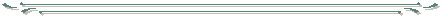 Training Schedule Template